编号：______“经管共商——学术文化节”之案例分析大赛参赛作品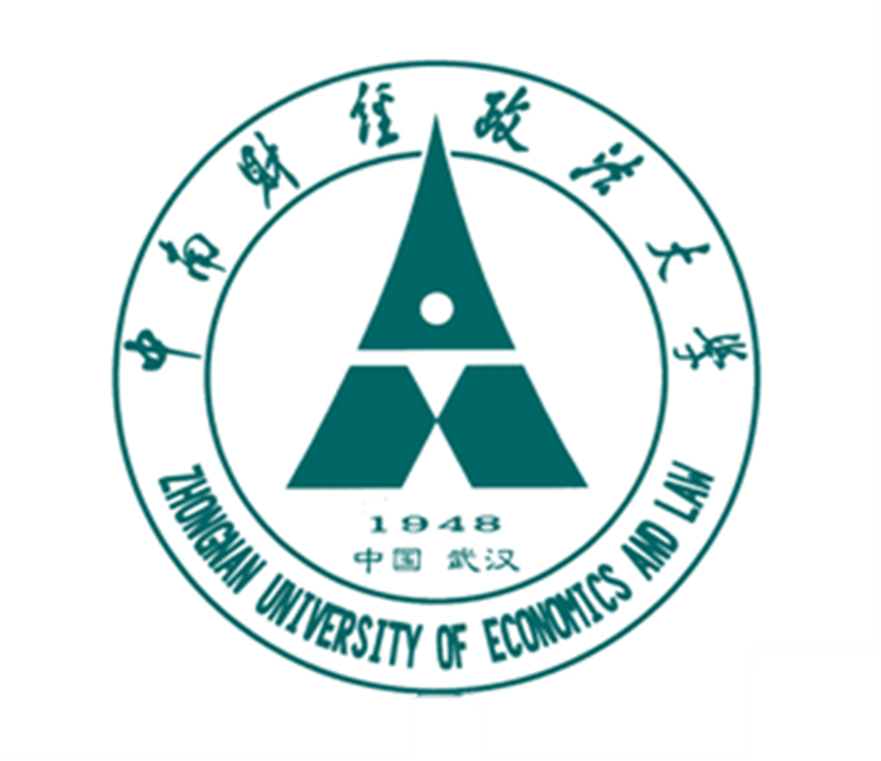 作品名称：                                         主持人：                                           团队名称：                                         团队成员：                                         